Реквизиты для безналичной оплаты _______________________________________________________________________________________Министерство финансов Мурманской области (ГОБУК МОДЮБ имени В. П. Махаевой, л/с 20496Ц03640) 183025, г. Мурманск, ул. Буркова, д.30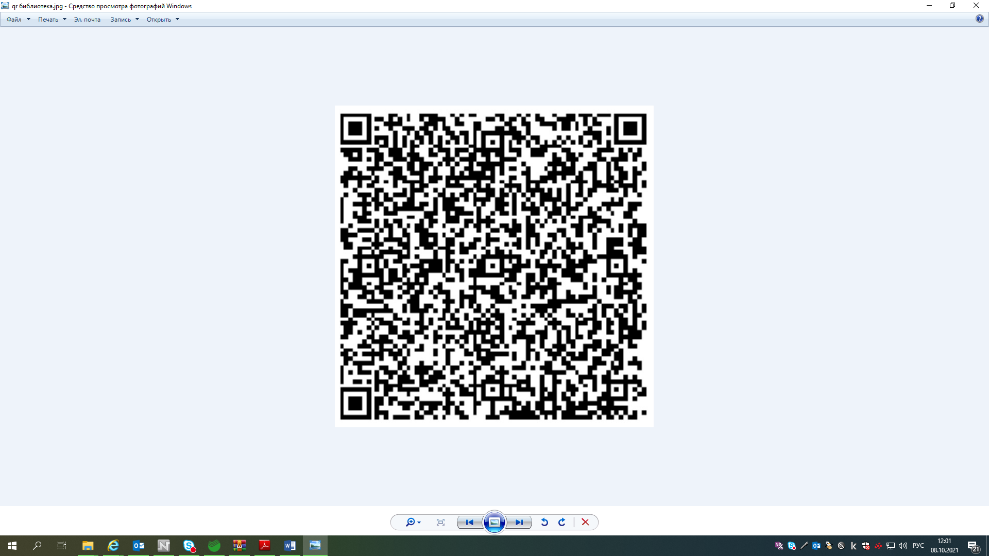 